ПРИКАЗ«Об утверждении плана проведения контрольных мероприятий внутреннего муниципального финансового контроля финансового отдела администрации городского округа город Михайловка Волгоградской области на 2019 год»В целях осуществления полномочий внутреннего муниципального финансового контроля, предусмотренных статьей 269.2 Бюджетного кодекса Российской Федерации и частью 8 статьи 99 Федерального закона от 05.04.2013 № 44-ФЗ «О контрактной системе в сфере закупок товаров, работ, услуг для обеспечения государственных и муниципальных нужд», п р и к а з ы в а ю:Утвердить план проведения контрольных мероприятий внутреннего муниципального финансового контроля финансового отдела администрации городского округа город Михайловка Волгоградской области на 2019 год согласно приложению.Контроль за исполнением настоящего приказа оставляю за собой.Начальник финансового отдела				Е.В. КапустинаПЛАНпроведения контрольных мероприятий внутреннего муниципального финансового контроля финансового отдела администрации городского округа город Михайловка Волгоградской области на 2019 год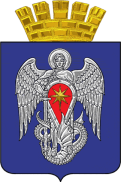 АДМИНИСТРАЦИЯ ГОРОДСКОГО ОКРУГАГОРОД МИХАЙЛОВКА ВОЛГОГРАДСКОЙ ОБЛАСТИАДМИНИСТРАЦИЯ ГОРОДСКОГО ОКРУГАГОРОД МИХАЙЛОВКА ВОЛГОГРАДСКОЙ ОБЛАСТИФИНАНСОВЫЙ ОТДЕЛФИНАНСОВЫЙ ОТДЕЛ     29.12.2018 г.№66Приложение к приказу финансового отдела администрации городского округа город Михайловка Волгоградской области от 29.12.2018 г. № 66 № п/пТема контрольного мероприятия, проверяемый период Наименования объекта контроляМестонахождение объекта контроляСрок проведения123451.Ревизия финансово-хозяйственной деятельности за период с 01.01.2018 года по 31.12.2018 года1.1Муниципальное казенное общеобразовательное учреждение «Моховская основная школа городского округа город Михайловка Волгоградской области»403312, Россия, Волгоградская область, Михайловский район, хутор Моховский, улица Маршала Жукова, дом 58II квартал1.2Муниципальное казенное общеобразовательное учреждение «Катасоновская средняя школа городского округа город Михайловка Волгоградской области»403323, Россия, Волгоградская область, Михайловский район, хутор Катасонов, переулок Школьный, дом 13III квартал2.Проверка соблюдения законодательства в сфере закупок, работ, услуг для обеспечения муниципальных нужд городского округа город Михайловка Волгоградской области в соответствии с частью 8 статьи 99 Федерального закона от 05.04.2013 № 44-ФЗ «О контрактной системе в сфере закупок товаров, работ, услуг для обеспечения государственных и муниципальных нужд» за 2018 год2.1Муниципальное казенное общеобразовательное учреждение «Реконструкторская средняя школа городского округа город Михайловка Волгоградской области»403331, Россия, Волгоградская область, Михайловский район, поселок Реконструкция, улица Ленина, дом 29III квартал2.2Муниципальное казенное общеобразовательное учреждение «Раздорская средняя школа городского округа город Михайловка Волгоградской области»403306, Россия, Волгоградская область, Михайловский район, хутор Раздоры, улица Мира,  дом 8IV квартал